<Commission>{INTA}Utskottet för internationell handel</Commission><RefProc>2019/2156</RefProc><RefTypeProc>(INI)</RefTypeProc><Date>{28/04/2020}28.4.2020</Date><TypeAM>ÄNDRINGSFÖRSLAG</TypeAM><RangeAM>1 - 46</RangeAM><TitreType>Förslag till yttrande</TitreType><Rapporteur>Karin Karlsbro</Rapporteur><DocRefPE>(PE648.523v01-00)</DocRefPE><Titre>Intensifierade EU-insatser för att skydda och återställa världens skogar</Titre><DocRef>(2019/2156(INI))</DocRef>AM_Com_NonLegOpinion<RepeatBlock-Amend><Amend>Ändringsförslag		<NumAm>1</NumAm><RepeatBlock-By><Members>Karin Karlsbro, Jordi Cañas, Samira Rafaela, Urmas Paet</Members></RepeatBlock-By><DocAmend>Förslag till yttrande</DocAmend><Article>Punkt 1</Article>Or. <Original>{EN}en</Original></Amend><Amend>Ändringsförslag		<NumAm>2</NumAm><RepeatBlock-By><Members>Miapetra Kumpula-Natri</Members></RepeatBlock-By><DocAmend>Förslag till yttrande</DocAmend><Article>Punkt 1</Article>Or. <Original>{EN}en</Original></Amend><Amend>Ändringsförslag		<NumAm>3</NumAm><RepeatBlock-By><Members>Heidi Hautala, Saskia Bricmont, Anna Cavazzini</Members></RepeatBlock-By><DocAmend>Förslag till yttrande</DocAmend><Article>Punkt 1</Article>Or. <Original>{EN}en</Original></Amend><Amend>Ändringsförslag		<NumAm>4</NumAm><RepeatBlock-By><Members>Jörgen Warborn</Members></RepeatBlock-By><DocAmend>Förslag till yttrande</DocAmend><Article>Punkt 1</Article>Or. <Original>{EN}en</Original></Amend><Amend>Ändringsförslag		<NumAm>5</NumAm><RepeatBlock-By><Members>Heidi Hautala, Anna Cavazzini, Saskia Bricmont</Members></RepeatBlock-By><DocAmend>Förslag till yttrande</DocAmend><Article>Punkt 1a (ny)</Article>Or. <Original>{EN}en</Original></Amend><Amend>Ändringsförslag		<NumAm>6</NumAm><RepeatBlock-By><Members>Emmanuel Maurel</Members></RepeatBlock-By><DocAmend>Förslag till yttrande</DocAmend><Article>Punkt 1a (ny)</Article>Or. <Original>{FR}fr</Original></Amend><Amend>Ändringsförslag		<NumAm>7</NumAm><RepeatBlock-By><Members>Karin Karlsbro, Jordi Cañas, Marie-Pierre Vedrenne, Jérémy Decerle, Samira Rafaela, Urmas Paet</Members></RepeatBlock-By><DocAmend>Förslag till yttrande</DocAmend><Article>Punkt 1a (ny)</Article>Or. <Original>{EN}en</Original></Amend><Amend>Ändringsförslag		<NumAm>8</NumAm><RepeatBlock-By><Members>Miapetra Kumpula-Natri</Members></RepeatBlock-By><DocAmend>Förslag till yttrande</DocAmend><Article>Punkt 1a (ny)</Article>Or. <Original>{EN}en</Original></Amend><Amend>Ändringsförslag		<NumAm>9</NumAm><RepeatBlock-By><Members>Miapetra Kumpula-Natri</Members></RepeatBlock-By><DocAmend>Förslag till yttrande</DocAmend><Article>Punkt 1b (ny)</Article>Or. <Original>{EN}en</Original></Amend><Amend>Ändringsförslag		<NumAm>10</NumAm><RepeatBlock-By><Members>Heidi Hautala, Saskia Bricmont, Anna Cavazzini</Members></RepeatBlock-By><DocAmend>Förslag till yttrande</DocAmend><Article>Punkt 2</Article>Or. <Original>{EN}en</Original></Amend><Amend>Ändringsförslag		<NumAm>11</NumAm><RepeatBlock-By><Members>Miapetra Kumpula-Natri</Members></RepeatBlock-By><DocAmend>Förslag till yttrande</DocAmend><Article>Punkt 2</Article>Or. <Original>{EN}en</Original></Amend><Amend>Ändringsförslag		<NumAm>12</NumAm><RepeatBlock-By><Members>Seán Kelly</Members></RepeatBlock-By><DocAmend>Förslag till yttrande</DocAmend><Article>Punkt 2</Article>Or. <Original>{EN}en</Original></Amend><Amend>Ändringsförslag		<NumAm>13</NumAm><RepeatBlock-By><Members>Karin Karlsbro, Jordi Cañas, Marie-Pierre Vedrenne, Jérémy Decerle, Samira Rafaela, Urmas Paet</Members></RepeatBlock-By><DocAmend>Förslag till yttrande</DocAmend><Article>Punkt 2</Article>Or. <Original>{EN}en</Original></Amend><Amend>Ändringsförslag		<NumAm>14</NumAm><RepeatBlock-By><Members>Jörgen Warborn</Members></RepeatBlock-By><DocAmend>Förslag till yttrande</DocAmend><Article>Punkt 2a (ny)</Article>Or. <Original>{EN}en</Original></Amend><Amend>Ändringsförslag		<NumAm>15</NumAm><RepeatBlock-By><Members>Karin Karlsbro, Jordi Cañas, Marie-Pierre Vedrenne, Jérémy Decerle, Samira Rafaela, Urmas Paet</Members></RepeatBlock-By><DocAmend>Förslag till yttrande</DocAmend><Article>Punkt 2a (ny)</Article>Or. <Original>{EN}en</Original></Amend><Amend>Ändringsförslag		<NumAm>16</NumAm><RepeatBlock-By><Members>Jörgen Warborn</Members></RepeatBlock-By><DocAmend>Förslag till yttrande</DocAmend><Article>Punkt 2b (ny)</Article>Or. <Original>{EN}en</Original></Amend><Amend>Ändringsförslag		<NumAm>17</NumAm><RepeatBlock-By><Members>Jörgen Warborn</Members></RepeatBlock-By><DocAmend>Förslag till yttrande</DocAmend><Article>Punkt 2c (ny)</Article>Or. <Original>{EN}en</Original></Amend><Amend>Ändringsförslag		<NumAm>18</NumAm><RepeatBlock-By><Members>Seán Kelly</Members></RepeatBlock-By><DocAmend>Förslag till yttrande</DocAmend><Article>Punkt 3</Article>Or. <Original>{EN}en</Original></Amend><Amend>Ändringsförslag		<NumAm>19</NumAm><RepeatBlock-By><Members>Karin Karlsbro, Jordi Cañas, Marie-Pierre Vedrenne, Jérémy Decerle, Samira Rafaela, Urmas Paet</Members></RepeatBlock-By><DocAmend>Förslag till yttrande</DocAmend><Article>Punkt 3</Article>Or. <Original>{EN}en</Original></Amend><Amend>Ändringsförslag		<NumAm>20</NumAm><RepeatBlock-By><Members>Emmanuel Maurel</Members></RepeatBlock-By><DocAmend>Förslag till yttrande</DocAmend><Article>Punkt 3</Article>Or. <Original>{FR}fr</Original></Amend><Amend>Ändringsförslag		<NumAm>21</NumAm><RepeatBlock-By><Members>Miapetra Kumpula-Natri</Members></RepeatBlock-By><DocAmend>Förslag till yttrande</DocAmend><Article>Punkt 3</Article>Or. <Original>{EN}en</Original></Amend><Amend>Ändringsförslag		<NumAm>22</NumAm><RepeatBlock-By><Members>Heidi Hautala, Saskia Bricmont, Anna Cavazzini</Members></RepeatBlock-By><DocAmend>Förslag till yttrande</DocAmend><Article>Punkt 3</Article>Or. <Original>{EN}en</Original></Amend><Amend>Ändringsförslag		<NumAm>23</NumAm><RepeatBlock-By><Members>Seán Kelly</Members></RepeatBlock-By><DocAmend>Förslag till yttrande</DocAmend><Article>Punkt 1 – led ca (nytt)</Article>Or. <Original>{EN}en</Original></Amend><Amend>Ändringsförslag		<NumAm>24</NumAm><RepeatBlock-By><Members>Heidi Hautala, Saskia Bricmont, Anna Cavazzini</Members></RepeatBlock-By><DocAmend>Förslag till yttrande</DocAmend><Article>Punkt 3a (ny)</Article>Or. <Original>{EN}en</Original></Amend><Amend>Ändringsförslag		<NumAm>25</NumAm><RepeatBlock-By><Members>Karin Karlsbro, Jordi Cañas, Marie-Pierre Vedrenne, Jérémy Decerle, Samira Rafaela, Urmas Paet</Members></RepeatBlock-By><DocAmend>Förslag till yttrande</DocAmend><Article>Punkt 4</Article>Or. <Original>{EN}en</Original></Amend><Amend>Ändringsförslag		<NumAm>26</NumAm><RepeatBlock-By><Members>Heidi Hautala, Saskia Bricmont, Anna Cavazzini</Members></RepeatBlock-By><DocAmend>Förslag till yttrande</DocAmend><Article>Punkt 4</Article>Or. <Original>{EN}en</Original></Amend><Amend>Ändringsförslag		<NumAm>27</NumAm><RepeatBlock-By><Members>Emmanuel Maurel</Members></RepeatBlock-By><DocAmend>Förslag till yttrande</DocAmend><Article>Punkt 4</Article>Or. <Original>{FR}fr</Original></Amend><Amend>Ändringsförslag		<NumAm>28</NumAm><RepeatBlock-By><Members>Miapetra Kumpula-Natri</Members></RepeatBlock-By><DocAmend>Förslag till yttrande</DocAmend><Article>Punkt 4</Article>Or. <Original>{EN}en</Original></Amend><Amend>Ändringsförslag		<NumAm>29</NumAm><RepeatBlock-By><Members>Heidi Hautala, Saskia Bricmont, Anna Cavazzini</Members></RepeatBlock-By><DocAmend>Förslag till yttrande</DocAmend><Article>Punkt 4a (ny)</Article>Or. <Original>{EN}en</Original></Amend><Amend>Ändringsförslag		<NumAm>30</NumAm><RepeatBlock-By><Members>Heidi Hautala, Saskia Bricmont, Anna Cavazzini</Members></RepeatBlock-By><DocAmend>Förslag till yttrande</DocAmend><Article>Punkt 5</Article>Or. <Original>{EN}en</Original></Amend><Amend>Ändringsförslag		<NumAm>31</NumAm><RepeatBlock-By><Members>Karin Karlsbro, Jordi Cañas, Marie-Pierre Vedrenne, Jérémy Decerle, Samira Rafaela, Urmas Paet</Members></RepeatBlock-By><DocAmend>Förslag till yttrande</DocAmend><Article>Punkt 5a (ny)</Article>Or. <Original>{EN}en</Original></Amend><Amend>Ändringsförslag		<NumAm>32</NumAm><RepeatBlock-By><Members>Heidi Hautala, Saskia Bricmont, Anna Cavazzini</Members></RepeatBlock-By><DocAmend>Förslag till yttrande</DocAmend><Article>Punkt 5a (ny)</Article>Or. <Original>{EN}en</Original></Amend><Amend>Ändringsförslag		<NumAm>33</NumAm><RepeatBlock-By><Members>Miapetra Kumpula-Natri</Members></RepeatBlock-By><DocAmend>Förslag till yttrande</DocAmend><Article>Punkt 5a (ny)</Article>Or. <Original>{EN}en</Original></Amend><Amend>Ändringsförslag		<NumAm>34</NumAm><RepeatBlock-By><Members>Jörgen Warborn</Members></RepeatBlock-By><DocAmend>Förslag till yttrande</DocAmend><Article>Punkt 5a (ny)</Article>Or. <Original>{EN}en</Original></Amend><Amend>Ändringsförslag		<NumAm>35</NumAm><RepeatBlock-By><Members>Miapetra Kumpula-Natri</Members></RepeatBlock-By><DocAmend>Förslag till yttrande</DocAmend><Article>Punkt 5b (ny)</Article>Or. <Original>{EN}en</Original></Amend><Amend>Ändringsförslag		<NumAm>36</NumAm><RepeatBlock-By><Members>Karin Karlsbro, Jordi Cañas, Marie-Pierre Vedrenne, Jérémy Decerle, Samira Rafaela, Urmas Paet</Members></RepeatBlock-By><DocAmend>Förslag till yttrande</DocAmend><Article>Punkt 5b (ny)</Article>Or. <Original>{EN}en</Original></Amend><Amend>Ändringsförslag		<NumAm>37</NumAm><RepeatBlock-By><Members>Heidi Hautala, Saskia Bricmont, Anna Cavazzini</Members></RepeatBlock-By><DocAmend>Förslag till yttrande</DocAmend><Article>Punkt 5b (ny)</Article>Or. <Original>{EN}en</Original></Amend><Amend>Ändringsförslag		<NumAm>38</NumAm><RepeatBlock-By><Members>Jörgen Warborn</Members></RepeatBlock-By><DocAmend>Förslag till yttrande</DocAmend><Article>Punkt 5b (ny)</Article>Or. <Original>{EN}en</Original></Amend><Amend>Ändringsförslag		<NumAm>39</NumAm><RepeatBlock-By><Members>Heidi Hautala, Saskia Bricmont, Anna Cavazzini</Members></RepeatBlock-By><DocAmend>Förslag till yttrande</DocAmend><Article>Punkt 5c (ny)</Article>Or. <Original>{EN}en</Original></Amend><Amend>Ändringsförslag		<NumAm>40</NumAm><RepeatBlock-By><Members>Karin Karlsbro, Jordi Cañas, Marie-Pierre Vedrenne, Jérémy Decerle, Samira Rafaela, Urmas Paet</Members></RepeatBlock-By><DocAmend>Förslag till yttrande</DocAmend><Article>Punkt 5c (ny)</Article>Or. <Original>{EN}en</Original></Amend><Amend>Ändringsförslag		<NumAm>41</NumAm><RepeatBlock-By><Members>Miapetra Kumpula-Natri</Members></RepeatBlock-By><DocAmend>Förslag till yttrande</DocAmend><Article>Punkt 5c (ny)</Article>Or. <Original>{EN}en</Original></Amend><Amend>Ändringsförslag		<NumAm>42</NumAm><RepeatBlock-By><Members>Karin Karlsbro, Jordi Cañas, Marie-Pierre Vedrenne, Jérémy Decerle, Samira Rafaela</Members></RepeatBlock-By><DocAmend>Förslag till yttrande</DocAmend><Article>Punkt 5d (ny)</Article>Or. <Original>{EN}en</Original></Amend><Amend>Ändringsförslag		<NumAm>43</NumAm><RepeatBlock-By><Members>Heidi Hautala, Saskia Bricmont, Anna Cavazzini</Members></RepeatBlock-By><DocAmend>Förslag till yttrande</DocAmend><Article>Punkt 5d (ny)</Article>Or. <Original>{EN}en</Original></Amend><Amend>Ändringsförslag		<NumAm>44</NumAm><RepeatBlock-By><Members>Miapetra Kumpula-Natri</Members></RepeatBlock-By><DocAmend>Förslag till yttrande</DocAmend><Article>Punkt 5d (ny)</Article>Or. <Original>{EN}en</Original></Amend><Amend>Ändringsförslag		<NumAm>45</NumAm><RepeatBlock-By><Members>Miapetra Kumpula-Natri</Members></RepeatBlock-By><DocAmend>Förslag till yttrande</DocAmend><Article>Punkt 5e (ny)</Article>Or. <Original>{EN}en</Original></Amend><Amend>Ändringsförslag		<NumAm>46</NumAm><RepeatBlock-By><Members>Heidi Hautala, Saskia Bricmont, Anna Cavazzini</Members></RepeatBlock-By><DocAmend>Förslag till yttrande</DocAmend><Article>Punkt 5e (ny)</Article>Or. <Original>{EN}en</Original></Amend></RepeatBlock-Amend>Europaparlamentet2019-2024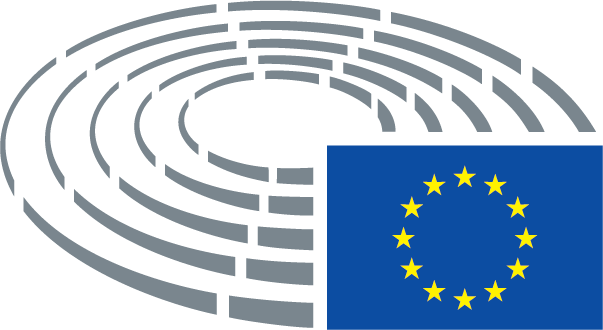 Förslag till yttrandeÄndringsförslag1.	Europaparlamentet välkomnar de framsteg som gjorts genom frivilliga partnerskapsavtal om skogslagstiftningens efterlevnad samt förvaltning av och handel med skog (Flegt), särskilt i Indonesien, och den ökade dialogen mellan regeringar, industrin och det civila samhället i flera länder till följd av processen med frivilliga partnerskapsavtal. Parlamentet är övertygat om att EU bör fortsätta att samarbeta med länder som har tecknat ett frivilligt partnerskapsavtal för att säkerställa att det förblir ett attraktivt alternativ till exportmarknader med mindre stränga miljönormer. Parlamentet välkomnar kommissionens kommande kontroll av ändamålsenligheten i Flegtförordningen och EU:s timmerförordning.1.	Europaparlamentet välkomnar de framsteg som gjorts genom frivilliga partnerskapsavtal om skogslagstiftningens efterlevnad samt förvaltning av och handel med skog (Flegt) och den ökade dialogen mellan regeringar, industrin och det civila samhället i flera länder till följd av processen med frivilliga partnerskapsavtal. Parlamentet konstaterar att sju länder till dags dato ratificerat frivilliga partnerskapsavtal med EU (Centralfrikanska republiken, Ghana, Indonesien, Kamerun, Liberia, Republiken Kongo och Vietnam) och att Indonesien är det första och hittills enda land bland dessa med både frivilligt partnerskapsavtal och Flegtlicensiering sedan 2016, vartill kommer att EU har slutfört förhandlingar och paraferat frivilliga partnerskapsavtal med Honduras och Guyana, samt att förhandlingar pågår med sex andra länder (Demokratiska republiken Kongo, Elfenbenskusten, Gabon, Laos, Thailand och Malaysia). Parlamentet är övertygat om att EU bör fortsätta att samarbeta med länder som har tecknat ett frivilligt partnerskapsavtal för att säkerställa att det förblir ett attraktivt alternativ till exportmarknader med mindre stränga miljönormer. Parlamentet välkomnar kommissionens kommande kontroll av ändamålsenligheten i Flegtförordningen och EU:s timmerförordning.Förslag till yttrandeÄndringsförslag1.	Europaparlamentet välkomnar de framsteg som gjorts genom frivilliga partnerskapsavtal om skogslagstiftningens efterlevnad samt förvaltning av och handel med skog (Flegt), särskilt i Indonesien, och den ökade dialogen mellan regeringar, industrin och det civila samhället i flera länder till följd av processen med frivilliga partnerskapsavtal. Parlamentet är övertygat om att EU bör fortsätta att samarbeta med länder som har tecknat ett frivilligt partnerskapsavtal för att säkerställa att det förblir ett attraktivt alternativ till exportmarknader med mindre stränga miljönormer. Parlamentet välkomnar kommissionens kommande kontroll av ändamålsenligheten i Flegtförordningen och EU:s timmerförordning.1.	Europaparlamentet välkomnar de framsteg som gjorts genom frivilliga partnerskapsavtal om skogslagstiftningens efterlevnad samt förvaltning av och handel med skog (Flegt), särskilt i Indonesien, och den ökade dialogen mellan regeringar, industrin och det civila samhället i flera länder till följd av processen med frivilliga partnerskapsavtal. Parlamentet är övertygat om att EU bör fortsätta att samarbeta med länder som har tecknat ett frivilligt partnerskapsavtal för att säkerställa att det förblir ett attraktivt alternativ till exportmarknader med mindre stränga miljönormer. Parlamentet erkänner att Flegtförordningen och EU:s timmerförordning är viktiga för att inte olagligt avverkat timmer ska komma in på EU:s marknader. Parlamentet uppmanar EU att öka anslagen till Flegt. Parlamentet välkomnar kommissionens kommande kontroll av ändamålsenligheten i Flegtförordningen och EU:s timmerförordning och ser den som ett tillfälle att skärpa kontrollen av deras efterlevnad och utvidga dem till att gälla också för till exempel trycksaker och trävaror. Parlamentet vill att det civila samhället ska få en starkare roll, eftersom det är en ytterst viktig källa till information om avskogning. Förslag till yttrandeÄndringsförslag1.	Europaparlamentet välkomnar de framsteg som gjorts genom frivilliga partnerskapsavtal om skogslagstiftningens efterlevnad samt förvaltning av och handel med skog (Flegt), särskilt i Indonesien, och den ökade dialogen mellan regeringar, industrin och det civila samhället i flera länder till följd av processen med frivilliga partnerskapsavtal. Parlamentet är övertygat om att EU bör fortsätta att samarbeta med länder som har tecknat ett frivilligt partnerskapsavtal för att säkerställa att det förblir ett attraktivt alternativ till exportmarknader med mindre stränga miljönormer. Parlamentet välkomnar kommissionens kommande kontroll av ändamålsenligheten i Flegtförordningen och EU:s timmerförordning.1.	Europaparlamentet välkomnar de framsteg som gjorts genom frivilliga partnerskapsavtal om skogslagstiftningens efterlevnad samt förvaltning av och handel med skog (Flegt), särskilt i Indonesien och Ghana, och den ökade dialogen mellan regeringar, industrin och det civila samhället i flera länder till följd av processen med frivilliga partnerskapsavtal. Parlamentet är övertygat om att EU bör fortsätta att samarbeta med länder som har tecknat ett frivilligt partnerskapsavtal för att säkerställa att det förblir ett attraktivt alternativ till exportmarknader med mindre stränga miljönormer. Parlamentet välkomnar kommissionens kommande kontroll av ändamålsenligheten i Flegtförordningen och EU:s timmerförordning. Parlamentet varnar för den senaste tidens utveckling i Indonesien där man börjat frångå Flegtlicenserna, eftersom detta kommer att bli till allvarlig skada för det frivilliga partnerskapsavtalet, och uppmanar EU att vidta omedelbara åtgärder, inledningsvis i form av en intensifierad dialog med de indonesiska myndigheterna, för att råda bot på detta missförhållande.Förslag till yttrandeÄndringsförslag1.	Europaparlamentet välkomnar de framsteg som gjorts genom frivilliga partnerskapsavtal om skogslagstiftningens efterlevnad samt förvaltning av och handel med skog (Flegt), särskilt i Indonesien, och den ökade dialogen mellan regeringar, industrin och det civila samhället i flera länder till följd av processen med frivilliga partnerskapsavtal. Parlamentet är övertygat om att EU bör fortsätta att samarbeta med länder som har tecknat ett frivilligt partnerskapsavtal för att säkerställa att det förblir ett attraktivt alternativ till exportmarknader med mindre stränga miljönormer. Parlamentet välkomnar kommissionens kommande kontroll av ändamålsenligheten i Flegtförordningen och EU:s timmerförordning.1.	Europaparlamentet välkomnar de framsteg som gjorts genom frivilliga partnerskapsavtal om skogslagstiftningens efterlevnad samt förvaltning av och handel med skog (Flegt), särskilt i Malaysia och Vietnam, och den ökade dialogen mellan regeringar, industrin och det civila samhället i flera länder till följd av processen med frivilliga partnerskapsavtal. Parlamentet är övertygat om att EU bör fortsätta att samarbeta med länder som har tecknat ett frivilligt partnerskapsavtal för att säkerställa att det förblir ett attraktivt alternativ till exportmarknader med mindre stränga miljönormer. Parlamentet betonar att de frivilliga partnerskapsavtalen utgör en mycket effektiv ram för inrättandet av goda partnerskap med dessa länder, och att man bör verka för nya frivilliga partnerskapsavtal med ytterligare partner. Parlamentet välkomnar kommissionens kommande kontroll av ändamålsenligheten i Flegtförordningen och EU:s timmerförordning.Förslag till yttrandeÄndringsförslag1a.	Europaparlamentet framhåller att man ytterligare måste förbättra genomförandet av EU:s timmerförordning och kontrollen av dess efterlevnad för att bäst bevara hållbar handel med timmer och trävaror, antingen de är importerade eller inhemskt producerade. Parlamentet noterar också att importerat timmer och importerade trävaror bör kontrolleras noggrannare vid EU:s gränser, för att det ska säkerställas att de importerade produkterna verkligen uppfyller de kriterier som förutsätts vara uppfyllda vid införsel till EU. Parlamentet betonar att en skärpning av dagens politik måste gå hand i hand med ökad enhetlighet inom politiken, för att inte EU:s politik, inte heller dess handelspolitik, ska bli till skada för miljö eller människor.Förslag till yttrandeÄndringsförslag1a.	Europaparlamentet vidhåller, efter den olyckliga pandemin med Covid-19, att flertalet sjukdomsalstrare hos människan kommer från djurens värld och att förstörelsen av skogsekosystem gynnar uppkomsten av nya pandemier. Parlamentet yrkar därför på att våra mål i kampen mot avskogning, monokulturer och intensiv skogsexploatering ska omprövas mot bakgrund av lärdomarna av den aldrig förut skådade kris vi nu går igenom.Förslag till yttrandeÄndringsförslag1a.	Europaparlamentet noterar med djup oro den senaste tidens utveckling i Indonesien där man diskuterar om att frångå Flegtlicenserna, eftersom detta kommer att bli till allvarlig skada både för det frivilliga partnerskapsavtalet och för de fördelar detta avtal ger för exporten till EU:s marknad. Parlamentet uppmanar kommissionen att vidta omedelbara åtgärder, och att i dialog med den indonesiska regeringen nå fram till en lösning på hur man kan fortsätta med licenserna utan risk för att göra avkall på de åtaganden som ingåtts med stöd av avtalet.Förslag till yttrandeÄndringsförslag1a.	Europaparlamentet anser att alla de huvudsakliga drivkrafterna bakom den globala avskogningen måste åtgärdas, framför allt jordbrukets expansion som svarar för uppskattningsvis 80 % av den globala avskogningen och som föranleds av den stigande efterfrågan på sådana varor som palmolja, soja och nötkött.Förslag till yttrandeÄndringsförslag1b.	Europaparlamentet uppmanar med kraft kommissionen att lägga fram ett lagförslag där de som på den inre marknaden släpper ut råvaror och produkter som utgör en risk för skogar och ekosystem åläggs visa tillbörlig aktsamhet, för att därmed säkerställa att dessa råvaror och produkter inte leder till avskogning, skogsförstörelse, omvandling eller försämring av naturliga ekosystem eller därtill relaterade kränkningar av de mänskliga rättigheterna. En liknande skyldighet att visa tillbörlig aktsamhet bör också gälla för finanssektorn , och skyldigheterna att visa tillbörlig aktsamhet bör gälla utmed hela leveranskedjan och omfatta OECD:s riktlinjer om socialt ansvar och mänskliga rättigheter inom handeln, varvid tillgång till rättslig prövning och en klagomålsmekanism för offren bör vara en viktig del av denna lagstiftning.Förslag till yttrandeÄndringsförslag2.	Europaparlamentet uppmanar kommissionen att öka sitt kapacitetsstöd till länder med frivilliga partnerskapsavtal för att påskynda genomförandet av de åtaganden som gjorts, inbegripet bekämpning av korruption och grönmålning, förstärka goda styrelseformer och undersöka införandet av mer ambitiösa bestämmelser om hållbart skogsbruk i kapitlen om handel och hållbar utveckling.2.	Europaparlamentet uppmanar kommissionen att öka sitt kapacitetsstöd till länder med frivilliga partnerskapsavtal för att påskynda genomförandet av de åtaganden som gjorts, inbegripet bekämpning av korruption och grönmålning, förstärka goda styrelseformer och säkerställa införandet av mer ambitiösa, bindande och verkställbara bestämmelser om hållbart skogsbruk och skydd av ekosystem i kapitlen om handel och hållbar utveckling i sina handelsavtal, där det också ska ingå bestämmelser om skydd av urfolk och lokalsamhällenas rättigheter.Förslag till yttrandeÄndringsförslag2.	Europaparlamentet uppmanar kommissionen att öka sitt kapacitetsstöd till länder med frivilliga partnerskapsavtal för att påskynda genomförandet av de åtaganden som gjorts, inbegripet bekämpning av korruption och grönmålning, förstärka goda styrelseformer och undersöka införandet av mer ambitiösa bestämmelser om hållbart skogsbruk i kapitlen om handel och hållbar utveckling.2.	Europaparlamentet uppmanar kommissionen att öka sitt kapacitetsstöd till länder med frivilliga partnerskapsavtal för att påskynda genomförandet av de åtaganden som gjorts, inbegripet bekämpning av korruption och grönmålning, förstärka goda styrelseformer och undersöka införandet av mer ambitiösa, bindande och verkställbara bestämmelser om hållbart skogsbruk i kapitlen om handel och hållbar utveckling.Förslag till yttrandeÄndringsförslag2.	Europaparlamentet uppmanar kommissionen att öka sitt kapacitetsstöd till länder med frivilliga partnerskapsavtal för att påskynda genomförandet av de åtaganden som gjorts, inbegripet bekämpning av korruption och grönmålning, förstärka goda styrelseformer och undersöka införandet av mer ambitiösa bestämmelser om hållbart skogsbruk i kapitlen om handel och hållbar utveckling.2.	Europaparlamentet uppmanar kommissionen att öka sitt kapacitetsstöd till länder med frivilliga partnerskapsavtal för att påskynda genomförandet av de åtaganden som gjorts, inbegripet bekämpning av korruption och grönmålning, förstärka goda styrelseformer och öppenhet och undersöka införandet av mer ambitiösa bestämmelser om hållbart skogsbruk i kapitlen om handel och hållbar utveckling.Förslag till yttrandeÄndringsförslag2.	Europaparlamentet uppmanar kommissionen att öka sitt kapacitetsstöd till länder med frivilliga partnerskapsavtal för att påskynda genomförandet av de åtaganden som gjorts, inbegripet bekämpning av korruption och grönmålning, förstärka goda styrelseformer och undersöka införandet av mer ambitiösa bestämmelser om hållbart skogsbruk i kapitlen om handel och hållbar utveckling.2.	Europaparlamentet uppmanar kommissionen att öka sitt kapacitetsstöd till länder med frivilliga partnerskapsavtal för att påskynda genomförandet av de åtaganden som gjorts, inbegripet bekämpning av korruption och grönmålning, förstärka goda styrelseformer och införandet av mer ambitiösa bestämmelser om hållbart skogsbruk i frihandelsavtalens kapitel om handel och hållbar utveckling.Förslag till yttrandeÄndringsförslag2a.	Europaparlamentet påminner om att de frivilliga partnerskapsavtalen finns till för att erbjuda en rättslig ram som ska säkerställa att allt timmer och alla trävaror som importeras till EU från de partnerländer som omfattas av dessa avtal har producerats på laglig väg, liksom att avtalen överlag är avsedda för att sporra till ett systemskifte inom skogsbranschen, så att skogarna sköts på ett hållbart sätt, olaglig avverkning fås bort och stöd ges till insatser i hela världen för att hejda avskogning och skogsförstörelse.Förslag till yttrandeÄndringsförslag2a.	Europaparlamentet uppmanar kommissionen till effektivare insatser mot olaglig avverkning och bättre samordning av dem, både med EU:s politik inom olika områden och med de avdelningar inom EU som arbetar med denna politik. Parlamentet uppmanar kommissionen att i framtidens bilaterala eller multilaterala handelsrelaterade avtal förhandla fram normer för timmerimporten, för att de framgångar som uppnåtts med timmerproducerande länder via handlingsplanen för Flegt inte ska undergrävas.Förslag till yttrandeÄndringsförslag2b.	Europaparlamentet erinrar om att hållbar och inkluderande skogsskötsel och skogsförvaltning är väsentligt för uppnåendet av de mål som fastställs i Agenda 2030 för hållbar utveckling och i Parisavtalet.Förslag till yttrandeÄndringsförslag2c.	Europaparlamentet understryker att de frivilliga partnerskapsavtalen erbjuder en viktig rättslig ram för både EU och dess partnerländer, vilken möjliggjorts tack vare det goda samarbetet med de berörda länderna och deras engagemang i frågan.Förslag till yttrandeÄndringsförslag3.	Europaparlamentet uppmanar EU att samarbeta närmare med likasinnade importerande länder i kampen mot avskogningen och klimatförändringarna, samtidigt som man värnar om möjligheterna till laglig handel.3.	Europaparlamentet uppmanar EU att samarbeta närmare med likasinnade importerande länder i kampen mot avskogningen och klimatförändringarna, samtidigt som man värnar om möjligheterna till laglig handel. Parlamentet konstaterar att indirekt ändring av markanvändning kan uppstå när man på mark som tidigare använts för produktion av livsmedel eller foder börjar producera biodrivmedel, flytande biobränslen och biomassabränslen. Därvid måste efterfrågan på livsmedel och foder fortfarande tillgodoses, vilket kan leda till att jordbruk också börjar idkas på marker med stora kollager, något som bidrar till den globala avskogningen.Förslag till yttrandeÄndringsförslag3.	Europaparlamentet uppmanar EU att samarbeta närmare med likasinnade importerande länder i kampen mot avskogningen och klimatförändringarna, samtidigt som man värnar om möjligheterna till laglig handel.3.	Europaparlamentet uppmanar EU att stärka det internationella samarbetet genom att göra mer inför internationella forum, bland dem Världshandelsorganisationen (WTO) och Organisationen för ekonomiskt samarbete och utveckling (OECD). Parlamentet uppmanar kommissionen att söka efter vägar till multi-, pluri- eller bilateralt samarbete med likasinnade importerande länder i kampen mot avskogningen och klimatförändringarna till följd av importen, samtidigt som man värnar om möjligheterna till laglig handel.Förslag till yttrandeÄndringsförslag3.	Europaparlamentet uppmanar EU att samarbeta närmare med likasinnade importerande länder i kampen mot avskogningen och klimatförändringarna, samtidigt som man värnar om möjligheterna till laglig handel.3.	Europaparlamentet uppmanar EU att samarbeta närmare med likasinnade importerande länder i kampen mot avskogningen och klimatförändringarna, samtidigt som man värnar om möjligheterna till laglig handel. Parlamentet uppmanar till en ytterligare insats vid samordningen av valet mellan vilka arter som ska återplanteras för att skogarna ska kunna förbli motståndskraftiga i framtiden, varvid särskilt mångfalden bland de arter som återplanteras ska tjäna som utgångspunkt. Förslag till yttrandeÄndringsförslag3.	Europaparlamentet uppmanar EU att samarbeta närmare med likasinnade importerande länder i kampen mot avskogningen och klimatförändringarna, samtidigt som man värnar om möjligheterna till laglig handel.3.	Europaparlamentet uppmanar EU att samarbeta närmare med andra importerande länder i kampen mot den globala avskogningen och klimatförändringarna, samtidigt som man värnar om möjligheterna till laglig handel och stärker hållbar markförvaltning och hållbart jordbruk, liksom också markägorätt och goda styrelseformer i tredjeländerna.Förslag till yttrandeÄndringsförslag3.	Europaparlamentet uppmanar EU att samarbeta närmare med likasinnade importerande länder i kampen mot avskogningen och klimatförändringarna, samtidigt som man värnar om möjligheterna till laglig handel.3.	Europaparlamentet uppmanar EU att samarbeta närmare med handelspartner och likasinnade importerande länder i kampen mot avskogningen och klimatförändringarna, samtidigt som man värnar om möjligheterna till handel som följer unionslagstiftningens krav och handelsavtalens föreskrifter om handel och hållbar utveckling.Förslag till yttrandeÄndringsförslag(a)	Europaparlamentet påminner om att direktivet om förnybar energi begränsar bidraget till unionens mål för förnybar energi från livsmedels- och fodergrödor som anses innebära en hög risk för indirekt ändring av markanvändning och för vilka en betydande utvidgning av råvaruproduktionsområdet till mark med stora kollager har kunnat konstateras. Parlamentet noterar att bidraget från dessa biodrivmedel med hög risk för indirekt ändring av markanvändning kommer att minskas till 0 % senast 2030. Parlamentet anser att detta är en livsviktig bestämmelse som begränsar de negativa och oavsiktliga effekterna på den globala avskogningen av unionens politik för förnybar energi.Förslag till yttrandeÄndringsförslag3a.	Europaparlamentet konstaterar med oro att forskningen fortsättningsvis bekräftar att det föreligger en oroväckande koppling mellan å ena sidan zoonotiska sjukdomar såsom Covid-19, och å andra sidan avskogning, klimatförändringar och förlust av biologisk mångfald. Parlamentet konstaterar också med oro att det kommersiella exportinriktade jordbruket kvarstår som en stor drivkraft bakom den globala avskogningen, eftersom omkring 75 % av all avskogning i våra dagar beror på att naturskogar omvandlas till jordbruksmark och att ungefär hälften av all avskogning i tropikerna sedan år 2000 berott på att skogar olagligt omvandlats för det kommersiella jordbrukets behov.Förslag till yttrandeÄndringsförslag4.	Europaparlamentet understryker vikten av åtgärder där man säkerställer att efterfrågan ligger i linje med de fastställda målen, med tanke på att EU är en stor importör av råvaror med koppling till avskogning.4.	Europaparlamentet understryker vikten av åtgärder där man säkerställer att efterfrågan ligger i linje med de fastställda målen, såsom Parisavtalet och den europeiska gröna given, med tanke på att EU är en stor importör av råvaror med koppling till avskogning, såsom soja, palmolja, eukalyptus, gummi, majs, nötkött, läder och kakao, vilka ofta driver på den globala avskogningen.Förslag till yttrandeÄndringsförslag4.	Europaparlamentet understryker vikten av åtgärder där man säkerställer att efterfrågan ligger i linje med de fastställda målen, med tanke på att EU är en stor importör av råvaror med koppling till avskogning.4.	Europaparlamentet understryker vikten av åtgärder där man säkerställer att efterfrågan ligger i linje med målen för den europeiska gröna given, med tanke på att EU är en stor importör av råvaror med koppling till avskogning. Parlamentet framhåller att sådana råvaror som kakao erbjuder en möjlighet till framsteg med detta i ett tidigt skede, varvid man kan dra lärdomar av processen med Flegt och frivilliga partnerskapsavtal. Förslag till yttrandeÄndringsförslag4.	Europaparlamentet understryker vikten av åtgärder där man säkerställer att efterfrågan ligger i linje med de fastställda målen, med tanke på att EU är en stor importör av råvaror med koppling till avskogning.4.	Europaparlamentet understryker vikten av åtgärder där man säkerställer att efterfrågan ligger i linje med de fastställda målen, med tanke på att EU är en stor importör av råvaror med koppling till avskogning. Parlamentet efterlyser fler sanktioner för att importen och saluföringen av olagliga trävaror i Europa ska minska.Förslag till yttrandeÄndringsförslag4.	Europaparlamentet understryker vikten av åtgärder där man säkerställer att efterfrågan ligger i linje med de fastställda målen, med tanke på att EU är en stor importör av råvaror med koppling till avskogning.4.	Europaparlamentet understryker vikten av åtgärder där man säkerställer att efterfrågan ligger i linje med de fastställda målen, med tanke på att EU är en viktig importör av råvaror med koppling till avskogning.Förslag till yttrandeÄndringsförslag4a.	Europaparlamentet välkomnar EU:s meddelande ”Intensifiera EU:s insatser för att skydda och återställa världens skogar”. Parlamentet konstaterar att EU har reglerat leveranskedjorna för timmer, fisk och konfliktmineraler, men ännu inte för jordbruksråvaror som innebär risker för skogen. Parlamentet erinrar om att den mest effektiva motåtgärden på efterfrågesidan mot avskogningen vore att lagstiftningsvägen reglera tillträdet till EU:s marknad för produkter som innebär risker för skogen. Parlamentet uppmanar med kraft kommissionen att utveckla en verkställbar ram för skyldigheten att visa tillbörlig aktsamhet inom hela leveranskedjan för dessa råvaror, för att vi ska kunna få reda på riskerna och konsekvenserna för miljö, samhälle och mänskliga rättigheter, och förhindra och begränsa dem.Förslag till yttrandeÄndringsförslag5.	Europaparlamentet anser att processen för Flegtlicensiering kompletterar frivillig tredjepartscertifiering och att det är särskilt fördelaktigt för mindre verksamhetsutövare som ofta har svårt att erhålla certifiering genom system i den privata sektorn.5.	Europaparlamentet anser att frivillig tredjepartscertifiering kompletterar processen för Flegtlicensiering och att detta kan bli särskilt fördelaktigt för mindre verksamhetsutövare som ofta har svårt att erhålla certifiering genom system i den privata sektorn.Förslag till yttrandeÄndringsförslag5a.	Europaparlamentet är övertygat om att en politik för grön upphandling kan bli ett viktigt sätt att uppmuntra handeln med lagligt och hållbart timmer. Parlamentet noterar dock att flertalet EU-medlemsstater har en obligatorisk upphandlingspolitik för enheter inom den centrala statsförvaltningen och en frivillig politik för de lokala myndigheterna som svarar för merparten av de offentliga utgifterna. Parlamentet uppmanar medlemsstaterna att förbättra sin statistik om vilka volymer trävaror de handlar upp, tillsammans med angivelse av hur mycket hållbart, lagligt eller Flegtlicensierat material som kan finnas med i deras upphandling.Förslag till yttrandeÄndringsförslag5a.	Europaparlamentet erinrar om att konflikttimmer redan är ett åtgärdsområde i handlingsplanen för Flegt, men att denna fråga inte åtgärdats i tillräcklig utsträckning. Parlamentet uppmanar kommissionen att infria sin utfästelse om att utvidga EU:s timmerförordnings bestämmelse om skyldighet att visa tillbörlig aktsamhet, så att den i samband med den kommande översynen också kommer att omfatta konflikttimmer.Förslag till yttrandeÄndringsförslag5a.	Europaparlamentet uppmanar kommissionen att åtgärda avskogningen multilateralt, bland annat för att påskynda WTO-förhandlingarna om ett avtal om miljövaror.Förslag till yttrandeÄndringsförslag5a.	Europaparlamentet uppmanar EU att säkerställa samstämmigheten mellan de frivilliga partnerskapsavtalen och all annan EU-politik, också utvecklings-, miljö-, jordbruks- och handelspolitiken.Förslag till yttrandeÄndringsförslag5b.	Europaparlamentet uppmanar EU att med ökad kraft genomdriva att miljö- och klimatreglerna i EU:s frihandelsavtal följs. Parlamentet välkomnar att kommissionen i den europeiska gröna given lagt fram ett förslag i den riktningen, nämligen att Parisavtalet ska bli en väsentlig del av framtidens frihandelsavtal, liksom kommissionen också föreslagit att ska bli fallet om det ingås ett avtal mellan EU och Förenade kungariket. Parlamentet uppmanar kommissionen att utveckla redskap för övervakning av importvarors koldioxidavtryck och uppmanar EU att ta med en ”hierarkiklausul” i kapitlen om handel och hållbar utveckling i framtidens frihandelsavtal, så att det som föreskrivs om klimat, miljö, mänskliga rättigheter och arbetstagares rättigheter i internationella avtal, som parterna följer, skulle bli viktigare än andra föreskrifter i avtalet. Parlamentet uppmanar EU att i framtidens frihandelsavtal ta med sådana bestämmelser som skulle ge EU inspektions- och kontrollrätt om det misstänks att bestämmelserna i kapitlet om handel och hållbar utveckling inte följs och, som en sistahandsutväg, göra det möjligt att successivt återkalla handelsförmåner om dessa bestämmelser inte följs.Förslag till yttrandeÄndringsförslag5b.	Europaparlamentet upprepar sin begäran om att importerat timmer och importerade trävaror bör kontrolleras noggrannare vid EU:s gränser, för att det ska säkerställas att de importerade produkterna verkligen uppfyller de kriterier som förutsätts vara uppfyllda vid införsel till EU. Parlamentet betonar att kommissionen måste säkerställa att tullkontroller i hela EU följer samma standarder, med hjälp av en direkt, enhetlig tullkontrollmekanism som samordnas med medlemsstaterna, varvid subsidiaritetsprincipen fullständigt måste följas. Parlamentet anser att EU bör säkerställa att import till och produktion inom EU blir till stöd endast för globala leveranskedjor och finansflöden som är hållbara och varken medför avskogning eller människorättskränkningar, något som bör ske genom att den privata sektorns insatser förstärks genom politik och lämpliga åtgärder.Förslag till yttrandeÄndringsförslag5b.	Europaparlamentet betonar att korruption med anknytning till olaglig avverkning bör åtgärdas inom EU:s handelspolitik. Parlamentet uppmanar med kraft kommissionen att i frihandelsavtalen ta med bestämmelser mot korruption med koppling till olaglig avverkning, som är verkställbara och måste genomföras effektivt och fullt ut. Dessa bestämmelser bör innefatta underprissättning av virke i koncessioner, avverkning av fridlysta träd genom försorg av kommersiella bolag, gränsöverskridande smuggling av skogsprodukter, olaglig avverkning och bearbetning av skogsråvaror som saknar licens.  Parlamentet uppmanar ytterligare EU till förstärkt samarbete med organisationer som strävar efter att förebygga globala brott i skogsbrukssammanhang.Förslag till yttrandeÄndringsförslag5b.	Europaparlamentet betonar att det i alla nya handelsavtal, också handelsavtalet med Mercosur och andra, ingår tydliga åtaganden mot avskogning.Förslag till yttrandeÄndringsförslag5c.	Europaparlamentet erinrar om vikten av att naturresursexporterande länder ger adekvat tillgång till rättslig prövning, samt rättsmedel och ett effektivt skydd för visselblåsare, för att det ska kunna säkerställas att lagstiftning och intiativ får verkan. Parlamentet uppmanar dessutom EU att införa dels en formell och oberoende klagomålsmekanism så att medborgare och lokala berörda parter kan få effektiv tillgång till rättsmedel, dels ett verktyg för åtgärdande av möjliga negativa konsekvenser för de mänskliga rättigheterna, framför allt genom att man tillämpar metoden för biläggande av tvister mellan stater på frihandelsavtalens bestämmelser om handel och hållbar utveckling.Förslag till yttrandeÄndringsförslag5c.	Europaparlamentet uppmanar EU att åtgärda den globala avskogningen också genom att lagstifta om EU:s handel med och konsumtion av råvaror som innebär risker för skogen, såsom soja, palmolja, eukalyptus, gummi, majs, nötkött, läder och kakao, utgående från de lärdomar man fått av handlingsplanen för Flegt, timmerförordningen, konfliktmineralförordningen, direktivet om icke-finansiell rapportering, lagstiftningen om olagligt, orapporterat och oreglerat fiske, och andra av EU:s initiativ för reglering av leveranskedjorna.Förslag till yttrandeÄndringsförslag5c.	Europaparlamentet uppmanar kommissionen att börja använda antidumpningsförordningens nya bestämmelser om miljö- och klimatpolitik. Förslag till yttrandeÄndringsförslag5d.	Europaparlamentet understryker att drivkrafterna bakom avskogningen går längre än enbart till själva skogssektorn och sammanhänger med en mängd frågor såsom markägandet, skyddet av urfolks rättigheter, jordbrukspolitiken, klimatförändringarna, demokrati, mänskliga rättigheter och politisk frihet. Parlamentet påminner om att infödda kvinnor och kvinnliga jordbrukare spelar en central roll i skyddet av skogarnas ekosystem. Parlamentet uppmanar kommissionen att göra mer för att åtgärda avskogningen på ett helhetsbetonat sätt med hjälp av en enhetlig ram för politiken, alltså genom att se till att skogsberoende samhällens markägorättigheter verkligen erkänns och respekteras, framför allt i samband med EU:s utvecklingsbistånd, liksom vid de undersökningar som föregår Flegt och frivilliga partnerskapsavtal, och därvid handla på ett sådant sätt att människor kan få sitt levebröd av skogsbruket i lokalsamhällena, samtidigt som bevarandet av ekosystem säkerställs. Parlamentet anser att jämställdhet inom skogsbruksutbildningen är av grundläggande betydelse för ett hållbart skogsbruk, vilket bör komma fram i EU:s handlingsplan.Förslag till yttrandeÄndringsförslag5d.	Europaparlamentet erinrar om att FN:s vägledande principer om företag och mänskliga rättigheter måste följas. Parlamentet stöder de pågående förhandlingarna om att skapa ett bindande FN-instrument för transnationella företag och andra företag i fråga om mänskliga rättigheter och betonar vikten av att EU proaktivt medverkar i den processen.Förslag till yttrandeÄndringsförslag5d.	Europaparlamentet uppmanar EU att starkare anknyta handels- och utvecklingspolitiken till varandra, bland annat genom att bättre genomföra reglerna för GSP+ i partnerländerna. Parlamentet uppmanar kommissionen att tillsammans med mottagarna av GSP+-förmåner arbeta med handlingsplaner för skogsskötsel för att säkerställa att deras miljöåtaganden effektivt förverkligas.Förslag till yttrandeÄndringsförslag5e.	Europaparlamentet erinrar om att FN:s vägledande principer om företag och mänskliga rättigheter måste följas. Parlamentet uppmanar kommissionen att aktivt medverka i förhandlingarna om ett bindande FN-instrument för transnationella företag och andra företag med avseende på mänskliga rättigheter.Förslag till yttrandeÄndringsförslag5e.	Europaparlamentet vill att avtalet mellan EU och Mercosur tillfälligt ska läggas på hyllan till dess man i avtalet fått med bindande och juridiskt verkställbara bestämmelser om åtgärder mot klimatförändringarna, avskogningen och förlusten av biologisk mångfald samt till skydd för urfolks rättigheter.